                                              Formulário para candidatura às Eleições 2019 do PMI-PE  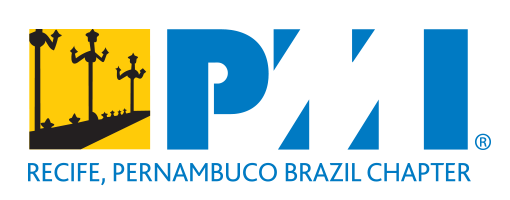 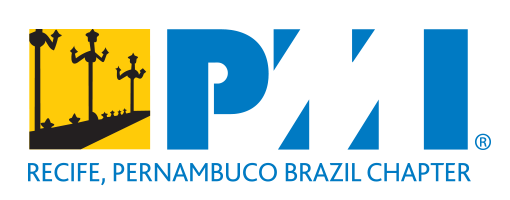                             Nome: ________________________________________________________                                 PMI ID: ________________                                                                                                                                                                                                                                            Cole foto em formato eletrônicoDescreva sua apresentação profissional (Mini-Currículo):Descreva como tem contribuído como voluntário do PMI-PE:Descreva como pretende contribuir com os objetivo estratégicos (Foco Estratégico, Foco no Cliente e Agilidade Organizacional) do capítulo PMI-PE ao se eleger para o cargo da diretoria executiva do PMI-PE.Observação: Anexar ao formulário os comprovantes necessários para a investidura nos cargos eletivos da diretoria executiva e enviá-los eletronicamente para o e-mail eleicoes2019@pmipe.org.br e entregá-los fisicamente para a sede do PMI-PE.Foco Estratégico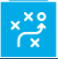 Foco no Cliente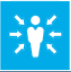  Agilidade Organizacional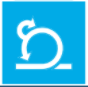 